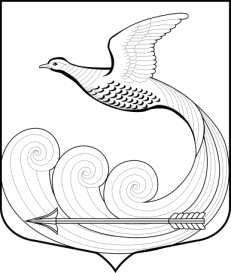 Г Л А В АКИПЕНСКОЕ СЕЛЬСКОЕ ПОСЕЛЕНИЕ ЛОМОНОСОВСКОГО МУНИЦИПАЛЬНОГО РАЙОНА ЛЕНИНГРАДСКОЙ ОБЛАСТИРАСПОРЯЖЕНИЕ № 3д. Кипень                                                                                              12  февраля 2024 года«О назначении очередного заседанияСовета  депутатов Кипенское сельское поселениеЛомоносовского муниципального района Ленинградской области»Назначить очередное заседание Совета депутатов Кипенское сельское поселениеЛомоносовский муниципальный район Ленинградской области  на 21.02.2024г. в  17.00. Место проведения – кабинет № 1, расположенный на втором этаже административного здания по адресу: 188515, Ленинградская область, Ломоносовский район, д. Кипень, Ропшинское шоссе д.5.Утвердить проект основных вопросов повестки дня и список приглашенных на очередное заседание, согласно приложению.Персонально уведомить каждого депутата Совета депутатов  о дате, времени, месте предстоящего заседания и проекте повестки дня по средствам телефонной связи, либо по электронной почте.Настоящее распоряжение направить в местную администрацию и разместить на официальном сайте  в сети «Интернет» по адресу: кипенское.рфПредседатель Совета депутатовКипенское сельское поселение:                          Кюне М.В.                                                                           ПРОЕКТ                                                                           приложение  к Распоряжению                                                                            Главы Кипенского  сельского                                                                     поселения  № 3 от «12» февраля 2024г. ПОВЕСТКА  ДНЯочередного заседания Совета депутатов Кипенское сельское поселениед. Кипень                                                                                             21.02.2024 года1. Об утверждении Положения об администрации Кипенское сельское поселение Ломоносовский муниципальный район Ленинградской области.            докладчик : глава МО – Кюне М.В.            содокладчик: гл. бухгалтер – Николаева И.А., председатель комиссии   по законности и правопорядка совета депутатов Кипенское сельское поселение – Мутин А.Н.2. О  внесении изменений в вид разрешенного использования земельного участка на условно разрешенный вид использования ( территория ДК д. Кипень).            докладчик : глава МО – Кюне М.В.            содокладчик : председатель комиссии   по законности и правопорядка совета депутатов Кипенское сельское поселение – Мутин А.Н. 3. Об утверждении отчета главы Кипенское сельское поселение Ломоносовский муниципальный район Ленинградской области о деятельности администрации и совета депутатов  за 2023 год.            докладчик : глава МО – Кюне М.В.            содокладчик : председатель комиссии   по финансовым вопросам совета депутатов Кипенское сельское поселение – Молодикова Е.В.Разное (вопросы местного значения).         СПИСОК ПРИГЛАШЕННЫХ:        - гл. бухгалтер –  Николаева И.А.                    - зам. главы МО – Тамми Е.Е.                    -  юрист – Ломако Ю.С.                    - представители прокуратуры Ломоносовского ра Председатель совета депутатов Кипенское СП:              М.В. Кюне